Over the past several weeks we have looked at the four generations currently leading our society and our churches. We have learned about the Builders, Boomers, Generation X, and the Millennials. Each generation brings something unique and positive to our society. However, despite the positives, too often we let the negatives divide us. In the church, we cannot settle for this because our mission is too important. Today, we are going to take what we have learned about each other, and determine how to leverage our differences for the health of the church. 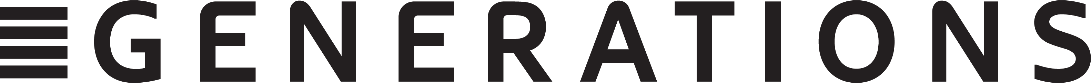 Sermon NotesLoving One AnotherEphesians 4:1-5:2 (Ephesians 5:1-2)(Page 815 In the Pew Bible)Reality Check: West Side is a church made up of multiple _________ meaning we have many _________Despite my ____________ and my ____________, I have been ____________ to love one anotherI show my love by being …____________________________________I can love because we are all _________ by our __________ and __________ in the same JesusJesus is the ____________ ____________ that keeps us held togetherBound together we each play a role in brining about __________ and __________ in the churchAs a member of the church my words must be chosen to _________ _________ and not ________ _________When I _________ _________, I am giving __________ victoryWhen I _________ _________, I am making the church __________Our _______ for one another is a response to the _______ __________ showed us on the _________